Plnění bude financováno z: SFDI – globální položka „ŘVC – příprava a vypořádání staveb“, číslo ISPROFOND 500 554 0004, položka „Prodloužení splavnosti VC Otrokovice – Rohatec – PK Rohatec“, číslo projektu 3275201045.Plnění není pro ekonomickou činnost ŘVC ČR.Vystavil: 			Schvaluje: 		XXXXXXXXXXXXXXXXX	Ing. Lubomír Fojtů	ORE	ředitel ŘVC ČRSouhlasí:			XXXXXXXXXXXXXXXXX	Správce rozpočtuZa dodavatele převzal a akceptuje:Dne:OBJEDNÁVKA č. 223/2022OBJEDNÁVKA č. 223/2022OBJEDNÁVKA č. 223/2022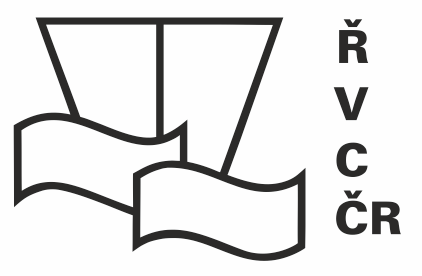 Odběratel:Ředitelství vodních cest ČRDodavatel:Valbek, spol. s r.o.Adresa:nábřeží L. Svobody 1222/12Adresa:Vaňurova 505/17Adresa:110 15 Praha 1Adresa:460 07 LiberecIČ:67981801IČ:48266230DIČ:CZ67981801DIČ:CZ48266230DIČ:Není plátce DPHDIČ:Plátce DPHBankovní spojení:XXXXXXXXXXXXXXXXXBankovní spojení:XXXXXXXXXXXXXXXXXČíslo účtu:XXXXXXXXXXXXXXXXXČíslo účtu:XXXXXXXXXXXXXXXXXTel.:XXXXXXXXXXXXXXXXXTel.:XXXXXXXXXXXXXXXXXE-mail:XXXXXXXXXXXXXXXXXE-mail:XXXXXXXXXXXXXXXXXOrganizační složka státu zřízená Ministerstvem dopravy, a to Rozhodnutím ministra dopravy a spojů České republiky č. 849/98-KM ze dne 12.3.1998 (Zřizovací listina č. 849/98-MM ze dne 12.3.1998, ve znění Dodatků č.1, 2, 3, 4, 5, 6, 7, 8, 9, 10, 11 a 12)Organizační složka státu zřízená Ministerstvem dopravy, a to Rozhodnutím ministra dopravy a spojů České republiky č. 849/98-KM ze dne 12.3.1998 (Zřizovací listina č. 849/98-MM ze dne 12.3.1998, ve znění Dodatků č.1, 2, 3, 4, 5, 6, 7, 8, 9, 10, 11 a 12)Zapsána v obchodním rejstříku vedeném u Krajského soudu v Ústí nad Labem, oddíl C, vložka 4487Zapsána v obchodním rejstříku vedeném u Krajského soudu v Ústí nad Labem, oddíl C, vložka 4487Objednáváme u Vás:Objednáváme u Vás:Zpracování všech potřebných úprav, na v minulosti již Vaší organizací dokončené projektové dokumentaci pro výběr zhotovitele a pro provádění stavby na investiční akci „Prodloužení splavnosti VC Otrokovice – Rohatec – PK Rohatec“, které jsou vyvolány změnou podmínek výstavby. Především k nutnosti realizace související stavby ,,Jez Sudoměřice – oprava“ Obvzláštˇse zaměřením na: Aktualizaci a doplnění prováděcí dokumentace včetně úpravy přípojky VN/NN ve vztahu ke stavbě Jez Sudoměřice – oprava a zapracování podmínek oprávněných účastníků ze stavebního či vodoprávního řízeníAktualizaci agregovaného a kontrolního výkazu výměr včetně formátu XC4Aktualizaci Kontrolní knihy stavby Úprava HMG a správné nastavení možných výluk či technologických přestávek obou částí stavby včetně doplnění ZOV zahrnující obě stavy a jejich vzájemné vazbyZapracovat veškerá předvídatelná opatření cílem předejít všem kolizím ekologického charakteru na životním prostředí jako stavby celkuVeškeré úpravy dokumentace musí být v souladu se smlouvou č. S/ŘVC/117/P/SoD/2015 a jejími podmínkami. Spolupráce s oprávněnou osobou určenou objednatelem při kontrole kompletní dokumentace a dokladů pro provádění stavby a výběr zhotovitele stavby. Výstupy budou předány 4x v tištěné podobě a 4x na CD. Textová část bude uložena ve formátu *.doc - Microsoft Word 2000, obrázky *.tif nebo *.jpg a výkresy ve formátech *.dwg - AutoCAD 2016, situační výkresy ve formátu .shp. Dokumentace bude kompletně zpracována také ve formátu *.pdf.Dodavatel je autorem původní projektové dokumentace a z tohoto důvodu byl osloven pro požadované úpravy projektové dokumentace.Zpracování všech potřebných úprav, na v minulosti již Vaší organizací dokončené projektové dokumentaci pro výběr zhotovitele a pro provádění stavby na investiční akci „Prodloužení splavnosti VC Otrokovice – Rohatec – PK Rohatec“, které jsou vyvolány změnou podmínek výstavby. Především k nutnosti realizace související stavby ,,Jez Sudoměřice – oprava“ Obvzláštˇse zaměřením na: Aktualizaci a doplnění prováděcí dokumentace včetně úpravy přípojky VN/NN ve vztahu ke stavbě Jez Sudoměřice – oprava a zapracování podmínek oprávněných účastníků ze stavebního či vodoprávního řízeníAktualizaci agregovaného a kontrolního výkazu výměr včetně formátu XC4Aktualizaci Kontrolní knihy stavby Úprava HMG a správné nastavení možných výluk či technologických přestávek obou částí stavby včetně doplnění ZOV zahrnující obě stavy a jejich vzájemné vazbyZapracovat veškerá předvídatelná opatření cílem předejít všem kolizím ekologického charakteru na životním prostředí jako stavby celkuVeškeré úpravy dokumentace musí být v souladu se smlouvou č. S/ŘVC/117/P/SoD/2015 a jejími podmínkami. Spolupráce s oprávněnou osobou určenou objednatelem při kontrole kompletní dokumentace a dokladů pro provádění stavby a výběr zhotovitele stavby. Výstupy budou předány 4x v tištěné podobě a 4x na CD. Textová část bude uložena ve formátu *.doc - Microsoft Word 2000, obrázky *.tif nebo *.jpg a výkresy ve formátech *.dwg - AutoCAD 2016, situační výkresy ve formátu .shp. Dokumentace bude kompletně zpracována také ve formátu *.pdf.Dodavatel je autorem původní projektové dokumentace a z tohoto důvodu byl osloven pro požadované úpravy projektové dokumentace.Dodavatel je oprávněn vystavit daňový doklad pouze na základě oprávněnou osobou odběratele odsouhlaseného a podepsaného předávacího protokolu. Oprávněnou osobou odběratele pro převzetí předmětu plnění této objednávky XXXXXXXXXXXXXXXXX referent, oddělení přípravyPředpokládaná cena celkem je       435 000 Kč bez DPH                                              	          526 350   Kč vč. DPHDodavatel je oprávněn vystavit daňový doklad pouze na základě oprávněnou osobou odběratele odsouhlaseného a podepsaného předávacího protokolu. Oprávněnou osobou odběratele pro převzetí předmětu plnění této objednávky XXXXXXXXXXXXXXXXX referent, oddělení přípravyPředpokládaná cena celkem je       435 000 Kč bez DPH                                              	          526 350   Kč vč. DPHPlatební podmínky:převodemTermín dodání:Koncept 15.7.2022, čistopis 29.7.2022Datum vystavení:1. 7. 2022Záruční podmínky: